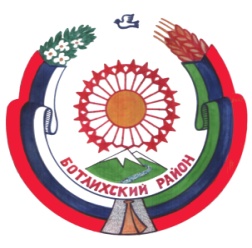 РЕСПУБЛИКА ДАГЕСТАНСОБРАНИЕ ДЕПУТАТОВ МУНИЦИПАЛЬНОГО РАЙОНА «БОТЛИХСКИЙ РАЙОН»368970; БотлихС.24, р.5от25.02.15г.Решение двадцать четвертой сессии Собрания депутатов муниципального района «Ботлихский район» от 25 февраля 2015 годаОб утверждении прейскуранта цен на платные услуги, оказываемые МКУ РВК «Ботлих» и МКУ «Районная газета «Дружба»	В соответствии с Федеральным законом от 06.10.2003 года №131-ФЗ «Об общих принципах организации местного самоуправления в Российской Федерации», в целях упорядочения взимания платы за оказание платных услуг населению и юридическим лицам, в соответствии с Уставом муниципального района «Ботлихский район» Собрание депутатов  муниципального района РЕШАЕТ:	1.Утвердить  прейскурант цен  на платные услуги, оказываемые МКУ РВК «Ботлих» и МКУ «Районная газета «Дружба» физическим и юридическим лицам согласно приложению.	2. Настоящее решение  вступает в силу после его официального опубликования.	3.Контроль за исполнением настоящего решения возложить на заместителя главы АМР «Ботлихский район» по общественной безопасности Абдулдибирова А. М.-Н.           Глава  муниципального  района                                        М. Патхулаев 